POPIS DJELA ZA CJELOVITO ČITANJE / LEKTIRNIH NASLOVA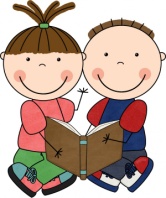 RAZREDRAZREDRAZREDRAZREDRAZRED6.RAZRED7. RAZRED8. razredAUTORNASLOVBraća GrimmBAJKEBalog, ZvonimirMALE PRIČE O VELIKIM SLOVIMABauer, LjudevitTRI MEDVJEDA I GITARA4.Škrinjarić, SunčanaPLESNA HALJINA ŽUTOG MASLAČKAKAKO SANJAJU STVARI5. Sigsgard, JensPALE SAM NA SVIJETU6.Horvat-Vukelja, ŽeljkaHRABRICAZDENKO SLOVOJEDLETEĆI GLASOVIR7.Janikovszky, EvaBAŠ SE VESELIMDA SAM ODRASTAO8. Femenić, StanisalavIDI PA VIDI9.Junaković, SvjetlanDOME, SLATKI DOME10. Baronian, J. B.FIGARO, MAČAK KOJI JE HRKAO11. Ćopić, BrankoJEŽEVA KUĆICAAutorNASLOV1.Andersen, Hans ChristianBAJKE2.Zvrko, RatkoGRGA ČVARAK3.Čapek, KarelPOŠTARSKA BAJKA4.Collodi, CarloPINOKIO5.Milne, AleksanderMEDO WINNIE ZVANI POOH6.Horvatić, DubravkoSTANARI U SLONU7.Iveljić, NadaBOŽIĆNA BAJKAPRONAĐENO BLAGO8.Peroci,ElaDJECO, LAKU NOĆ9.Kovačević, HrvojeGENERAL KIRO MIŠ10.Perrault, CharlesBAJKE11.Prosenjak, BožidarMIŠ12.Videk, NevenkaPISMO IZ ZELENGRADA13.Hercigonja, ŽelimirPOŠTAR ZEKO BRZONOGIAUTORNASLOV1.Lovrak, MatoVLAK U SNIJEGU2.Brlić-Mažuranić, IvanaČUDNOVATE ZGODE ŠEGRTA HLAPIĆA3.Paljetak, LukoMIŠEVI I MAČKE NAGLAVAČKE4.Nazor, VladimirBIJELI JELEN5.Horvatić, DubravkoGRIČKI TOP6.Polak, SanjaDNEVNIK PAULINE P.7.Lofting, HughPRIPOVIJEST O DOKTORU DOLITTLEU8.Iveljić, NadaŠESTINSKI KIŠOBRAN9.Rodari, GianniPUTOVANJE PLAVE STRIJELEČIPOLINO10.HRVATSKE NARODNE BAJKE11.Barrie, JamesPETAR PAN12.Kolar, SlavkoJURNJAVA NA MOTORU13.BASNE14. Škrinjarić, SuzanaDVA SMIJEHA15.Horkić, DragutinČAĐAVE ZGODE16.Preussler, OtfriedMALI VODENJAKAUTORNASLOV1.Brlić-Mažuranić, IvanaRegoč i Šuma Striborova2. Lovrak, MatoDRUŽBA PERE KVRŽICE3.Gardaš, AntoDUH U MOČVARI4.Kastner, ErichEMIL I DETEKTIVI5.Mihalić, SlavkoPETRICA KEREMPUH6.Salten, FelixBAMBI7.Marušić, MatkoSNIJEG U SPLITU8.Spyri, JohannaHEIDI9.Truhelka, JagodaZlatni danci10.Kolarić-KišurMOJA ZLATNA DOLINA11. Šesto, SilvijaBUM TOMICA 112.Hitrec, HrvojeEKO EKO13.Lindgren, AstridPIPI DUGA ČARAPA14.Balog, ZvonimirJA MAGARAC15.Čečuk, Čunčić-BandovIGROKAZI16.Gardaš, AntoLJUBIČASTI PLANET17. Kipling, RudyardPRIČA O DŽUNGLINASLOVKušan, IvanKOKO U PARIZU2.Lažeš,MELITA3.ŠALJIVE NARODNE PRIPOVIJETKE4.Matošec, MilivojSTRAH U ULICI LIPASUVIŠAN U SVEMIRU5.Molnar, FerencJUNACI PAVLOVE ULICE6.Vitez, GrigorPJESME7.Gavran, MiroKAKO JE TATA OSVOJIO MAMU8.Pavličić, PavaoTROJICA U TRNJU9.Twain, MarkDOŽIVLJAJI TOMA SAWYERADOŽIVJAJU HUCKLEBERRYJA FINNA10.Verne, Jules20 000 MILJA POD MOREM11.Bilopavlović, TitoPAUNAŠ12.Puškin, AleksandarBAJKA O RIBARU I RIBICI13.Gardaš, AntoMIRON U ŠKRIPCUFILIP DJEČAK BEZ IMENA14.Lagerlof, SelmaLEGENDE O KRISTU15.Krilić, ZlatkoPOČETAK PLOVIDBE16.Kušan, IvanZAGONETNI DJEČAK17.Cankar, IvanISTINA I LJUBAVAUTORNASLOV1.Brlić-Mažuranić,IvanaPRIČE IZ DAVNINE2.Tomaš, StjepanMALI RATNI DNEVNIK3.Šenoa, AugustPOVJESTICE4.Twain, MarkKRALJEVIĆ I PROSJEK5.Sienkievicz, HenrykKROZ PUSTINJU I PRAŠUMUŠarić, VlatkoMIŠKO7.Nazor, VladimirVELI JOŽE8.Mayer, MilutinDOLAZAK HRVATA9.Swift, JonathanGULLIVEROVA PUTOVANJA10.Daudet, AlfonsePISMA IZ MOG MLINA11.Horvat, JožaWAITAPU12.Dragojević, DanijelBAJKA O VRATIMA13.Wilde, OscarSRETNI KRALJEVIĆ14.Nostlinger, ChristineCONRAD ILI DIJETE IZ LIMENKE15.Horvatić, DubravkoJUNAČINA MIJAT TOMIĆ16.Mažuranić, FranLIŠĆEAUTORNASLOV1.Prosenjak, BožidarDIVLJJI KONJ2.Hitrec, HrvojeSMOGOVCI3.Nazor, VladimirPRIPOVIJETKE4.Cesarić, DobrišaPJESME5.Miloš, DamirBIJELI KLAUN6.Ramljak, Ivan IćanSAN BEZ UZGLAVLJA7.Šenoa, AugustČUVAJ SE SENJSKE RUKE8.Šimunović, DinkoDUGA9. Majer, VjekoslavDNEVNIK MALOG PERICE10.Pavličić, PavaoDOBRI DUH ZAGREBA11.Defoe, DanijelROBINSON CRUSOE12.Townsend, SueTAJNI DNEVNIK ADRIANA MOLEA13.Novak, VjenceslavIZ VELEGRADSKOG PODZEMLJA14.Schwab, GustavNAJLJEPŠE PRIČE KLASIČNE STARINE15.Ellis, DeborahDJEVOJČICA IZ AFGANISTANA16.Hrvatska lađa, izbor poezije17.Šenoa, AugustBRANKA18.Pongrašić, ZoranDJEVOJČICA KOJA JE PRESKOČILA NEBESA19.Todorovski, ZvonkoPROZOR ZELENOG BLJESKA20.PUTOPISIAUTORNASLOV1.Šimunović, DinkoALKAR2.Kolar, SlavkoBREZA3.Tadijanović, DragutinSREBRNE SVIRALE4.Hemingway, ErnestSTARAC I MORE5.Šenoa, AugustPROSJAK LUKA6.DNEVNIK ANE FRANK7.Kishon, EphraimKOD KUĆE JE NAJGORE8.Stahuljak, VišnjaDON OD TROMEĐE9.Sudeta, ĐuroMOR10.Shakespeare, WilliamROMEO I JULIJA11.Budak, PeroMEĆAVA12.Šesto, SilvijaTKO JE UBIO PAŠTETICU13.Pilić, SanjaO MAMAMA SVE NAJBOLJE14.Kovačić, Ivan GoranPRIPOVIJETKE15.Bruckner, KarlSADAKO HOĆE ŽIVJETI16.Exupery, Antoine de SaintMALI PRINC17.Bach, RichardGALEB JONATHAN LIVINGSTONE18.Kumičić, EugenZAČUĐENI SVATOVI19.Balota, MateTIJESNA ZEMLJA, POEZIJA20.Milohanić, TomislavPoezija i proza21.Mihelčić, NadaZELENI PAS